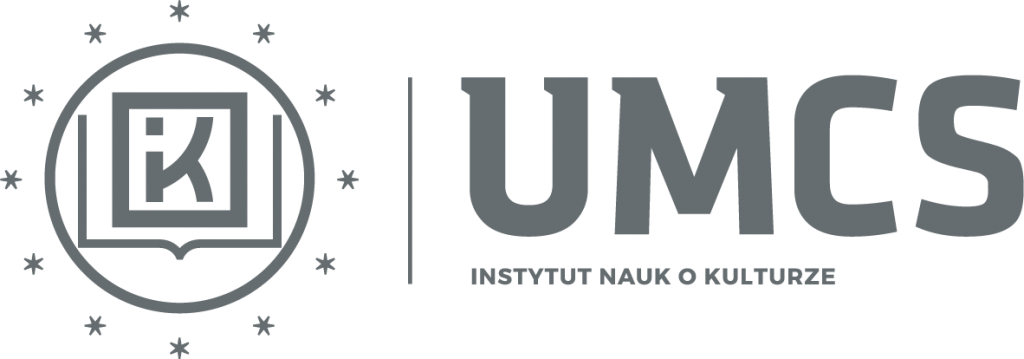 Rada Naukowa dyscypliny Nauki o kulturze i religii UMCSPrzewodnicząca: dr hab., prof. UMCS Ewa Głażewska Członkowie:dr hab., prof. UMCS Anna Dymmeldr hab., prof. UMCS Christopher Garbowskiprof. dr hab. Maria Judadr hab. Marta Kubiszyn dr hab., prof. UMCS Ewa Letkiewiczdr hab. Piotr Majewski dr hab. Alicja Matczukdr hab. Zbigniew Mazurdr hab., prof. UMCS Zbigniew Osińskidr hab., prof. UMCS Andrzej Radomskidr hab., prof. UMCS Katarzyna Smykdr hab., prof. UMCS Irmina Wawrzyczekdr hab. Artur Znajomskidr hab. Grzegorz Żukdr hab., prof. UMCS Jerzy ŻywickiPrzedstawiciele młodszych pracowników:dr Magdalena Grabiasdr Piotr SzczypaPrzedstawiciel studentów:Aleksandra PisarskaPrzedstawiciel doktorantów: Anna OleszczukPrzedstawiciel związków zawodowych:dr hab., prof. UMCS Mariola Tymochowicz